BIO DATA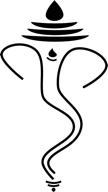  Name:							Email: Gender:							✆ Mobile:  DOB: Age:ABOUT MECaste				:		Religion			:Father’s Name		:Mother’s Name		:Height			:Weight			:Education			:Job				:Salary				:Siblings			:Address			: